                                                                 БАТЛАВ                                                                         ДАРГА                              Л.ДУЛАМХҮҮ“ ӨӨДРӨГ  АМЬДРАХУЙН  НУУЦ” СУРГАЛТЫН  ХӨТӨЛБӨРЗохион  байгуулагчид:  ИТХ ,ГХУСАЗСЗХамтран зохион байгуулагчид:  ЗДТГ төрийн  ба төрийн  бус байгууллагаЗорилго: Иргэдийн харилцаанд  эерэг хандлага бий болгох, хорт  зуршлаас урьдчилан сэргийлэх зөв зан үйлд  суралцуулах, нийгмийн  харилцаанд  тулгамдаж  буй  стресс, буруу  зан үйлээс  татгалзах, төрийн  албан  хаагчдын  харилцааны чадварыг  дээшлүүлэх мэдлэг  ур  чадварыг нэмэгдүүлэхХугацаа.  2019.06.27 ноос  2019.07.01  өдрийг хүртэл СУРГАЛТЫН НЭГДСЭН  ХӨТӨЛБӨР                                               Хөтөлбөр  боловсруулсан:                       ГХУСАЗСЗ-ийн нарийн  бичгийн  дарга                           К.ОдгэрэлИргэний боловсрол дэд хөтөлбөрийн хүрээнд   гэмт хэргээс  урьдчилан сэргийлэх ажлыг  зохицуулах    салбар  зөвлөлийн  2019  оны  төлөвлөгөөнд  тусгасны  дагуу  “ Өөдрөг амьдрах  үндэс”  сэдэвт “Зарц  удирдагч ТББ-ын   сургагч багш    Ж.Баяраатай хамтран зохион  байгуулсан сургалтын тайлан.2019.07.01                                                                                                  туртСумын  гэмт  хэргээс  урьдчилан сэргийлэх салбар зөвлөлөөс  2019 оны  төлөвлөгөөнд  тусгасны дагуу уг  сургалтыг  төрийн байгууллага    хөдөөгийн  багийн  120   иргэдийг хамруулан    2019.06.27 ноос  2019.06.29  өдрүүдэд  хийлээ.  Уг  сургалтыг  ИТХ-ын дарга  Л.Дуламхүү  санаачлан  зохион  байгуулж  “Зарц  удирдагч  ТББ –ийн сургагч багш  Ж.Баяраатай хамтран  зохион  байгууллаа.   Сургалтанд  оролцогчдод  хөнгөн  цай хоолоор  үйлчилж  гэмт  хэргийн зардлаас 500,000  төгрөгийг зарцуулсан.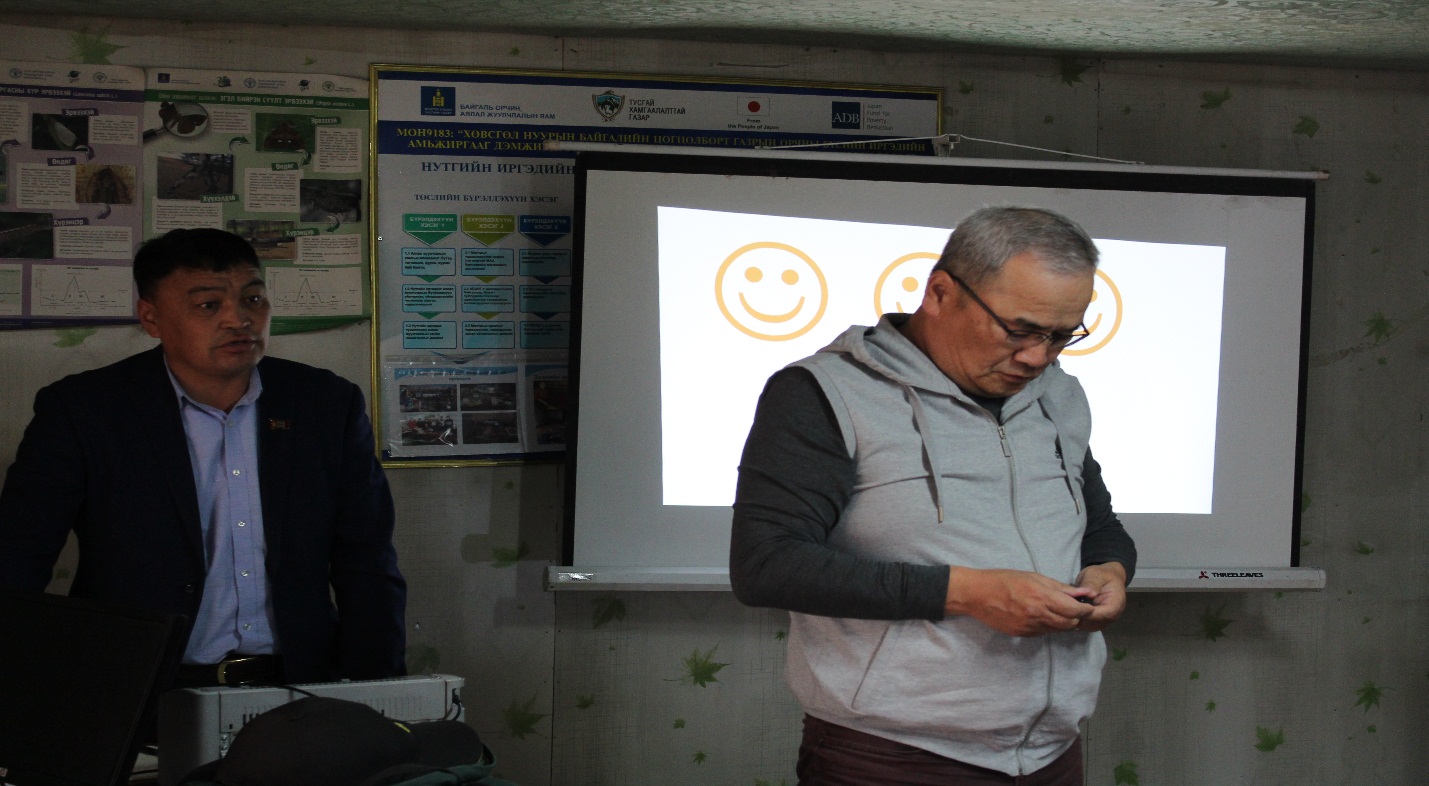 Сургагч багш  Ж.Баяраа  ИТХ-ын  дарга  Л.Дуламхүү  нээлтийн  ажиллагаанд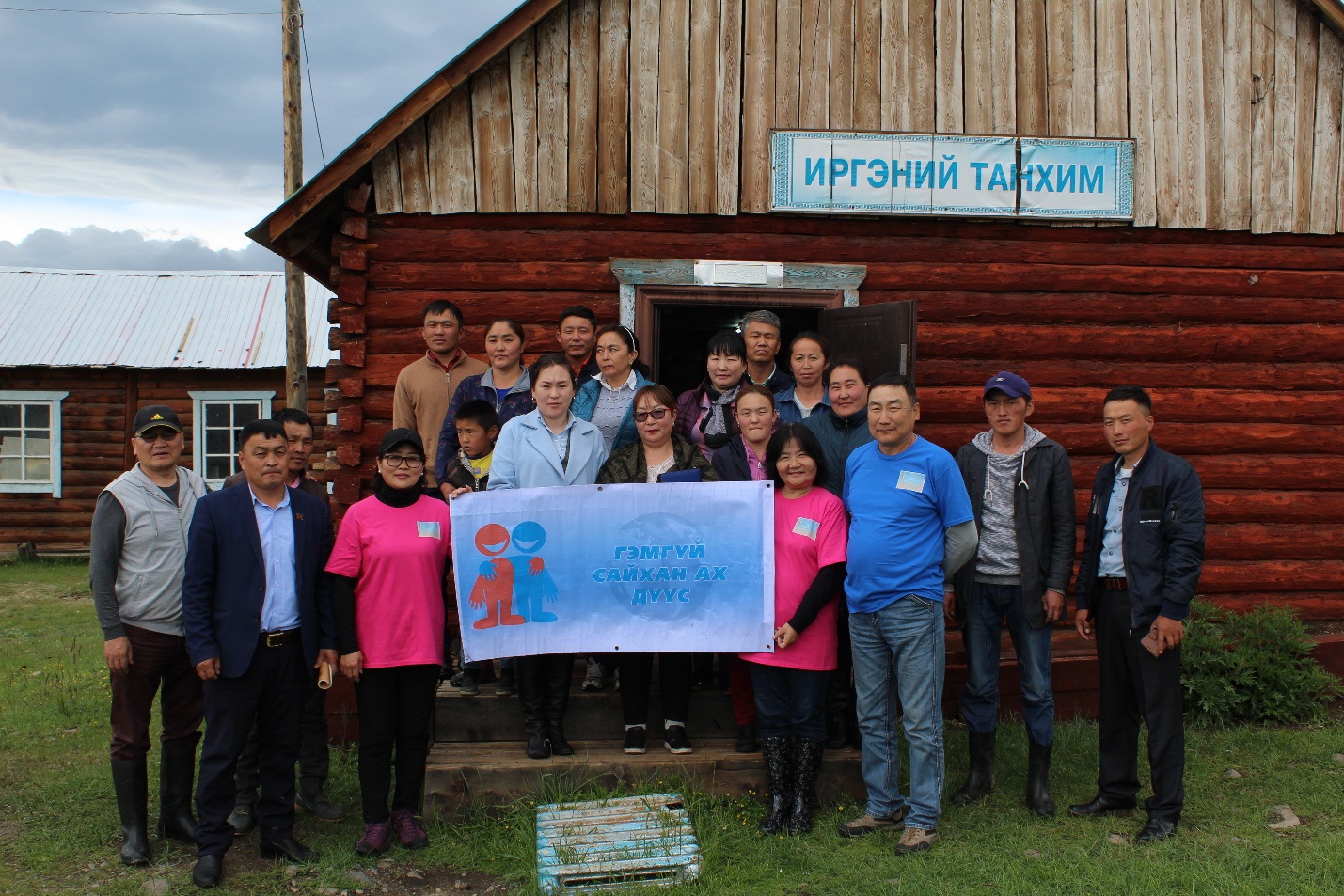 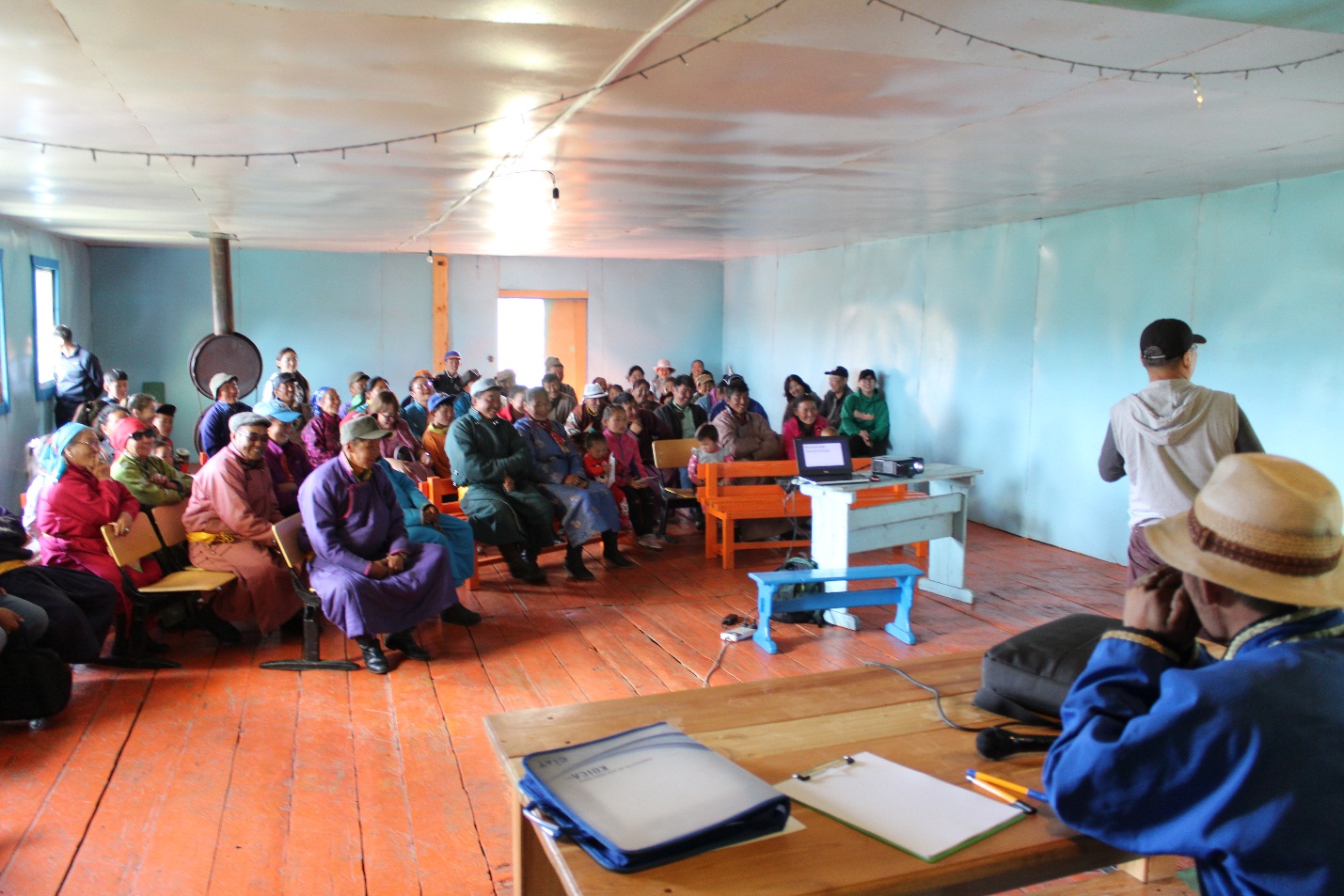 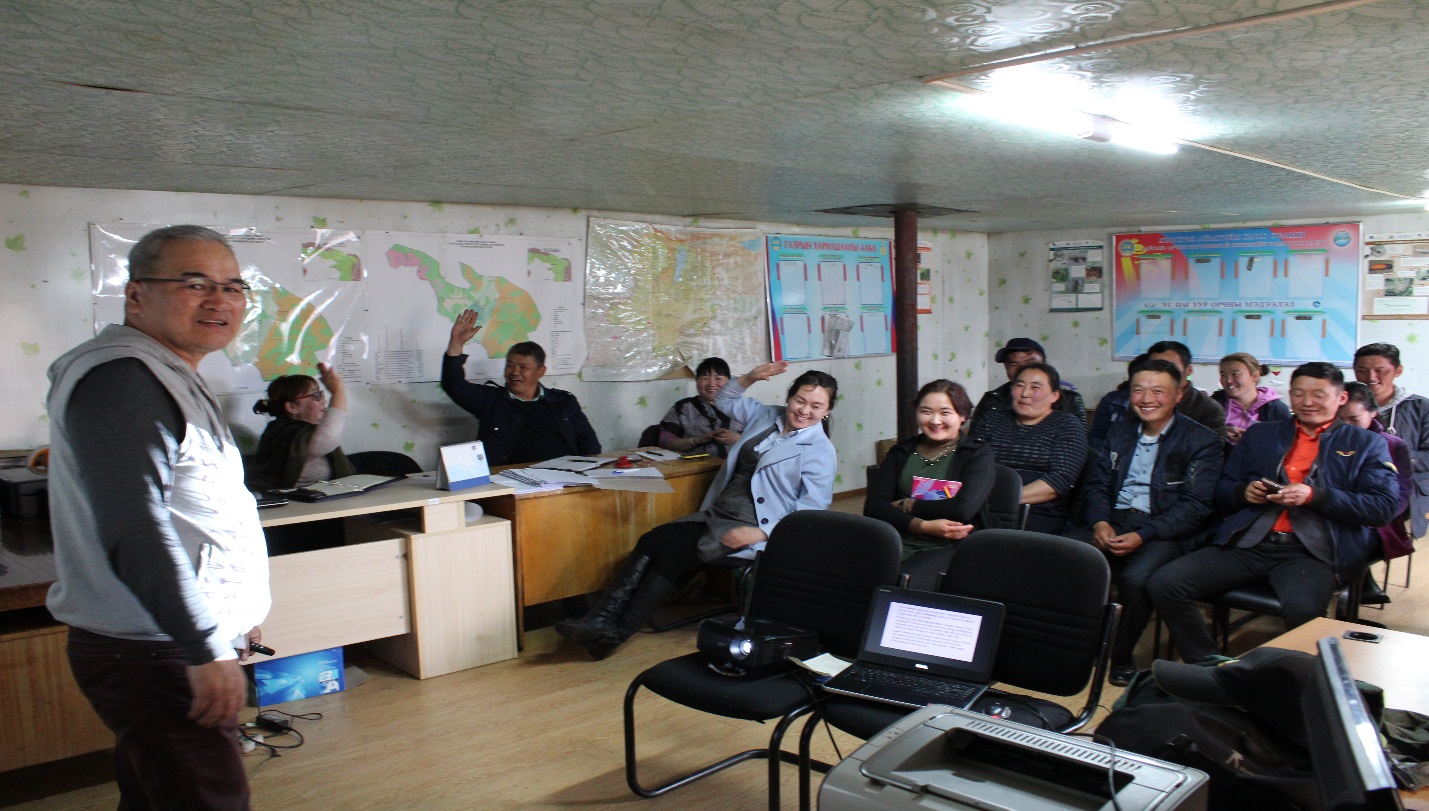 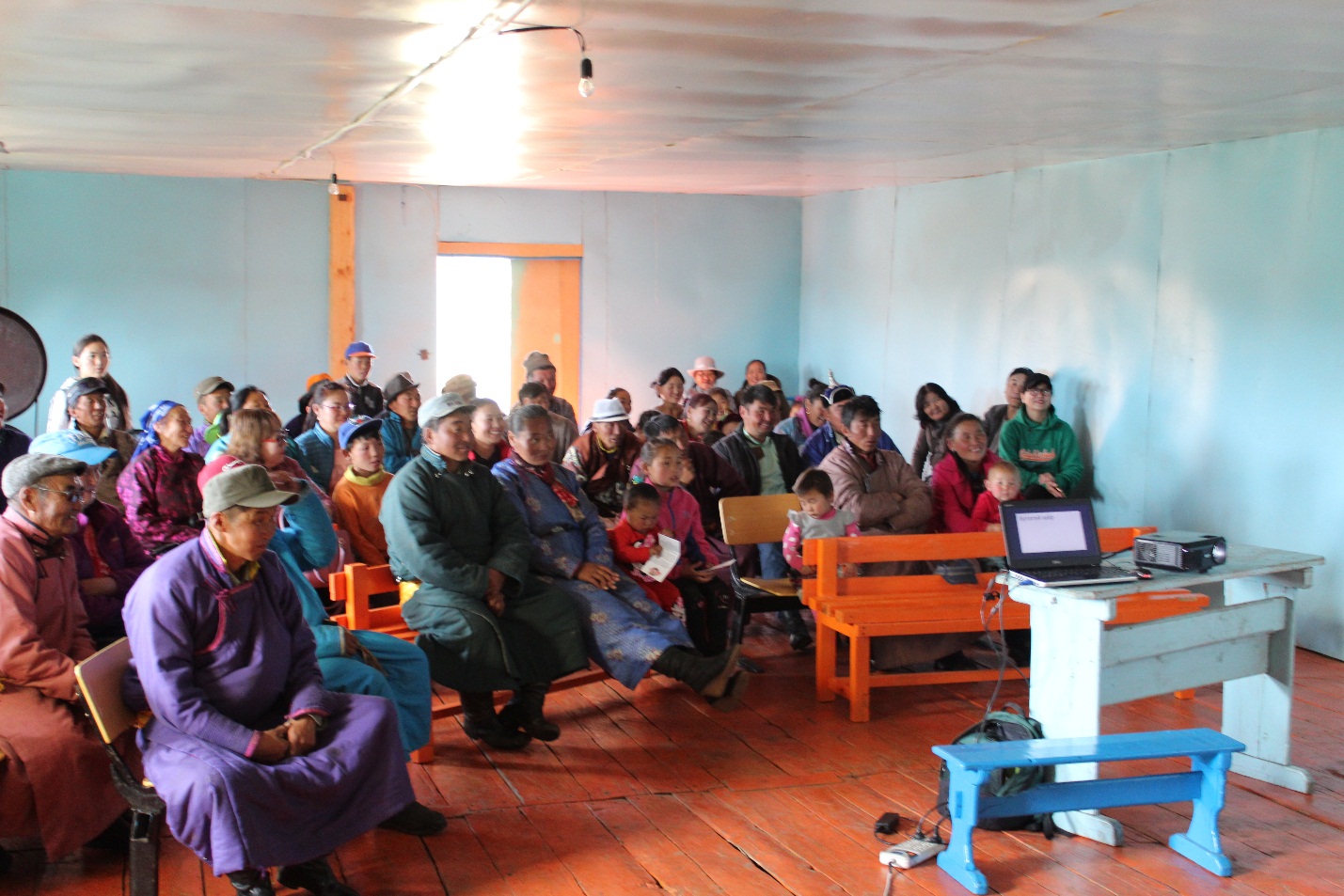                                                   Тайлан  бичсэн.                          ГХУСАЗСЗ-ийн  нарийн  бичгийн  дарга                      \К.Одгэрэл\№Арга  хэмжээХугацааОролцогчХариуцах  эзэн Хаана1Сургалтанд  оролцогчдын  бүртгэл2019.06.27Төрийн  захиргааны байгууллагын  алба хаагчид  иргэд ИТХ  ГХУСАЗСЗСумын  ИТХ-ын дарга  Л.Дуламхүү ГХУСАЗСЗИргэний танхимд 2Сургалтын нээлт14:00-14-10Төрийн  захиргааны байгууллагын  алба хаагчид  иргэдСумын  ИТХ-ын дарга  Л.ДуламхүүИргэний танхимд3Өөдрөг  амьдрахуйн нууц14:10-16-30Төрийн байгууллага,  ЗДТГ багийн  иргэдЗарц  удирдагч  ТББ-ын сургагч  багш   Ж.БаярааИргэний танхимд4Үдийн  цай завсарлага16:30-16.40Зохион байгуулагчГХУСАЗСЗ-ийн  нарийн бичгийн  дарга Иргэний танхимд5Дурсгалын зураг  авахуулах  хаалтын  үг16:40ИТХ-ын даргаЗохион  байгуулагчид2019.06.28 ны    өдөр2019.06.28 ны    өдөр2019.06.28 ны    өдөр2019.06.28 ны    өдөр2019.06.28 ны    өдөр2019.06.28 ны    өдөр1Сургалтанд  оролцогчдыг бүртгэх11:00-11:30Багийн  иргэд ГХУСАЗСЗ-ийн  нарийн бичгийн  дарга   К.ОдгэрэлБагийн  төвд2Нээлтийн  үг12:00-12.10Тураг  багийн  иргэдИТХ-ын  дарга   ГХУСАЗСЗөвлөлБагийн соёлын төвд3“Өөдрөг  амьдрахуйн нууц12:10-14:00Тураг багийн  иргэдТББ-ын  сургагч  багш С.БаярааБагийн  соёлын  төвд4Завсарлага цайны  цаг14:00-14:30багийн  иргэдИТХ-ын  дарга   ГХУСАЗСЗ С.БаярааБагийн  соёлын  төвд5Дурсгалын зураг  авахуулах  хаалтын  үг16:40ГХУСАЗСЗөвлөлЗохион  байгуулагчид